Об утверждении отчета об  исполнении бюджета Джумайловского сельского поселения  Калининского района за  2018 год	 В соответствии с пунктом 5 статьи 264.2, статьей 264.6 Бюджетного Кодекса Российской Федерации и  пунктом 4 статьи 26 раздела 4 Решения Совета Джумайловского сельского поселения Калининского района от 18 мая 2012 года № 97 «Об утверждении Положения о бюджетном процессе  Джумайловского сельского поселения Калининского района» Совет Джумайловского сельского поселения Калининского района р е ш и л:1.Утвердить отчет об исполнении бюджета Джумайловского сельского поселения Калининского района за  2018 года по доходам в сумме 10979,1_тыс.рублей, по расходам в сумме 10953,1 тыс.рублей с превышением расходов над доходами (профицит бюджета поселения) в сумме 26,0 тыс.рублей и со следующими показателями:-  доходов бюджета поселения  по кодам классификации доходов бюджетов за  2018 год согласно приложению № 1 к настоящему решению;-  расходов бюджета поселения по ведомственной структуре расходов за 2018 год согласно приложения № 2 к настоящему решению;- расходов бюджета поселения по разделам и подразделам классификации расходов бюджета за 2018 год согласно приложению № 3 к настоящему решению;- источники финансирования дефицита бюджета Джумайловского сельского поселения Калининского района на 2018 год согласно приложению № 4 к настоящему решению;- использование средств резервного  фонда Джумайловского сельского поселения Калининского района за 2018 год согласно приложению №5 к настоящему решению;- сведения  о численности и денежном содержании муниципальных служащих и работников муниципальных учреждений Джумайловского 2сельского поселения Калининского района за 2018 год согласно приложению №6 к настоящему решению;2.Общему отделу администрации Джумайловского сельского поселения Калининского района (Бабиева) обеспечить опубликование  настоящего решения в газете «Калининец».3.Общему отделу администрации Джумайловского сельского поселения Калининского района (Бабиева) разместить настоящее решение  на официальном сайте администрации Джумайловского сельского поселения Калининского района в информационно-телекоммуникационной сети «Интернет».4. Контроль за выполнением настоящего решения возложить на постоянную комиссию Совета Джумайловского сельского поселения Калининского района  по бюджету, экономике, налогам и распоряжению муниципальной собственностью (Великий).5.Решение вступает в силу со дня его официального опубликования.Председатель СоветаДжумайловского сельского поселения Калининского района                                                      Е.И. КраснопюрДоходы бюджета поселенияпо кодам классификации доходов бюджетов за 2018 годНачальник финансового отдела администрации Джумайловского сельского поселения Калининского района 				С.Ф. МасенкоРасходы бюджета поселения по  ведомственной структуре расходов за 2018 годНачальник финансового отдела администрации Джумайловского сельского поселения Калининского района 											С.Ф. Масенко                                                                                                                                               Приложение №3Утверждено решением СоветаДжумайловского сельского поселенияКалининского районаот « 31 »  мая 2019 года №  186Расходы бюджета поселения по разделам и подразделам  классификации расходов бюджета за 2018 годНачальник финансового отдела администрации Джумайловского сельского поселения Калининского района 				                                                                      С.Ф. МасенкоИСТОЧНИКИ финансирования дефицита бюджета по кодам классификации источников финансирования дефицитов Джумайловского сельского поселения за 2018 годаНачальник финансового отдела администрации Джумайловского сельского поселения Калининского района 											С.Ф. МасенкоИспользование  средств резервного фонда  Джумайловского сельского поселения Калининского района за  2018 годНачальник финансового отдела администрации Джумайловского сельского поселения Калининского района 				С.Ф. МасенкоСведенияо численности и денежном содержании муниципальных служащих  и работников муниципальных учреждений Джумайловского сельского поселенияКалининского района за 2018 годНачальник финансового отдела администрации Джумайловского сельского поселения Калининского района 				С.Ф. Масенко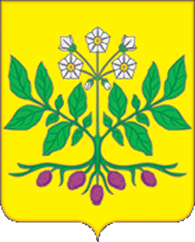 СОВЕТ ДЖУМАЙЛОВСКОГО СЕЛЬСКОГО ПОСЕЛЕНИЯ КАЛИНИНСКОГО РАЙОНА СОВЕТ ДЖУМАЙЛОВСКОГО СЕЛЬСКОГО ПОСЕЛЕНИЯ КАЛИНИНСКОГО РАЙОНА СОВЕТ ДЖУМАЙЛОВСКОГО СЕЛЬСКОГО ПОСЕЛЕНИЯ КАЛИНИНСКОГО РАЙОНА СОВЕТ ДЖУМАЙЛОВСКОГО СЕЛЬСКОГО ПОСЕЛЕНИЯ КАЛИНИНСКОГО РАЙОНА СОВЕТ ДЖУМАЙЛОВСКОГО СЕЛЬСКОГО ПОСЕЛЕНИЯ КАЛИНИНСКОГО РАЙОНА СОВЕТ ДЖУМАЙЛОВСКОГО СЕЛЬСКОГО ПОСЕЛЕНИЯ КАЛИНИНСКОГО РАЙОНА СОВЕТ ДЖУМАЙЛОВСКОГО СЕЛЬСКОГО ПОСЕЛЕНИЯ КАЛИНИНСКОГО РАЙОНА РЕШЕНИЕРЕШЕНИЕРЕШЕНИЕРЕШЕНИЕРЕШЕНИЕРЕШЕНИЕРЕШЕНИЕот  31.05.2019г.№186хутор Джумайловкахутор Джумайловкахутор Джумайловкахутор Джумайловкахутор Джумайловкахутор Джумайловкахутор ДжумайловкаПриложение №1Утверждено решением Совета Джумайловского сельского поселения Калининского районаот « 31» мая 2019 года №  186Код дохода по бюджетной классификацииНаименование показателяПланФакт%исполненияДоходы бюджета - ВСЕГО: 
В том числе:Доходы бюджета - ВСЕГО: 
В том числе:10329,710979,1106,3010000000000000000Налоговые и неналоговые доходы3763,74475,2118,9010100000000000000Налоги на прибыль и доходы410,0449,6109,710300000000000000Налоги на товары (работы, услуги), реализуемые на территории РФ (акцизы)1014,61196,9118,010500000000000000Налоги на совокупный доход219,0260,8119,010600000000000000Налоги на имущество2098,72546,5121,311100000000000000Доходы от использования имущество, находящегося в муниципальной собственности21,221,2100,0011600000000000000Штрафы, санкции, возмещение ущерба0,20,2100,5020000000000000000Безвозмездные поступления6566,06503,999,020200000000000000Безвозмездные поступления от других бюджетов бюджетной системы РФ6561,56561,499,920700000000000000Прочие безвозмездные поступления4,54,6102,2021900000000000000Возврат остатков субсидий, имеющих целевое назначение прошлых лет0,00-62,1Приложение №2Утверждено решением Совета Джумайловского сельского поселения Калининского районаот « 31» мая  2019 года №  186Наименование показателяКод расхода по бюджетной классификацииПланФакт% исполне-ния12345Расходы бюджета - ВСЕГО 
В том числе:Расходы бюджета - ВСЕГО 
В том числе:11285,1010953,197,00ОБЩЕГОСУДАРСТВЕННЫЕ ВОПРОСЫ000 0100 0000000000 0004226,304041,495,60Функционирование высшего должностного лица субъекта Российской Федерации и муниципального образования992 0102 0000000000 000614,00600,697,80Муниципальная программа Джумайловского сельского поселения  "Организация муниципального управления". Обеспечение деятельности высшего должностного лица сельского поселения.992 0102 0110100000 000614,00600,697,80Расходы на обеспечение функций органов местного самоуправления992 0102 0110100019 000614,00600,697,80Расходы на выплату персоналу органов местного самоуправления 992 0102 0110100019 100614,00           600,697,80Функционирование законодательных (представительных) органов государственной власти и представительных органов муниципальных образований991 0103 0000000000 0007,606,585,50Муниципальная программа Джумайловского сельского поселения Калининского района "Организация муниципального управления". Обеспечение деятельности представительного органа власти.991 0103 0110400000 0007,606,585,50Расходы на обеспечение функций органов местного самоуправления991 0103 0110400019 0007,606,585,50Иные выплаты, за исключением фонда оплаты труда государственных (муниципальных) органов, лицам, привлекаемым согласно законодательства для выполнения отдельных полномочий991 0103 0110400019 1004,002,9072,50Закупка товаров, работ и услуг для обеспечения государственных (муниципальных) нужд991 0103 0110400019 2003,603,60100,00Функционирование высших органов исполнительной власти местных администраций992 0104 0000000000 0002867,202755,1096,10Муниципальная программа Джумайловского сельского поселения Калининского района "Организация муниципального управления". Обеспечение выполнения функций аппарата администрации992 0104 0110200000 0002867,202755,1096,10Расходы на обеспечение функций органов местного самоуправления.992 0104 0110200019 0002863,402751,3096,10Расходы на выплату персоналу органов местного самоуправления992 0104 0110200019 1002738,52687,798,10Закупка товаров, работ и услуг для обеспечения государственных (муниципальных) нужд992 0104 0110200019 200124,9063,6050,90Муниципальная программа Джумайловского сельского поселения Калининского района "Организация муниципального управления". Мероприятия по созданию и организации деятельности административных комиссий992 0104 0110206019 0003,803,80100,00Закупка товаров, работ и услуг для обеспечения государственных (муниципальных) нужд992 0104 0110206019 2003,803,80100,00Обеспечение деятельности финансовых, налоговых и таможенных органов и органов финансового (финансово-бюджетного) надзора992 0106 0000000000 00042,8042,80100,00Муниципальная программа Джумайловского сельского поселения Калининского района "Организация муниципального управления". Обеспечение деятельности контрольно-счетной палаты.992 0106 0110500000 00042,8042,80100,00Муниципальная программа Джумайловского сельского поселения Калининского района "Организация муниципального управления". Обеспечение деятельности контрольно-счетной палаты.992 0106 0110502002 00042,8042,80100,00Иные межбюджетные трансферты992 0106 0110502002 50042,8042,80100,00Резервные фонды992 0111 0000000000 00020,000,000,00Муниципальная программа Джумайловского сельского поселения Калининского района "Организация муниципального управления". Финансовое обеспечение непредвиденных расходов992 0111 0110600000 00020,000,000,00Резервные фонды органов местного самоуправления.992 0111 0110601001 00020,000,000,00Иные бюджетные ассигнования992 0111 0110601001 80020,000,000,00Другие общегосударственные вопросы992 0113 0000000000 000674,70636,4093,70Муниципальная программа Джумайловского сельского поселения Калининского района "Организация муниципального управления". Мероприятия по другим общегосударственным вопросам992 0113 0110300000 000674,70636,4094,30Муниципальная программа Джумайловского сельского поселения Калининского района "Организация муниципального управления". Обеспечение деятельности администрации по укреплению материально-технической базы и прочим расходам.992 0113 0110301016 000592,50554,2093,00Закупка товаров, работ и услуг для обеспечения государственных (муниципальных) нужд992 0113 0110301016 200555,20518,2091,70Иные бюджетные ассигнования992 0113 0110301016 80037,3035,9093,30Муниципальная программа Джумайловского сельского поселения Калининского района "Организация муниципального управления". Выполнение функций территориальных органов местного самоуправления.992 0113 0110301029 00082,2082,20100,00Закупка товаров, работ и услуг для обеспечения государственных (муниципальных) нужд992 0113 0110301029 20082,2082,20100,00НАЦИОНАЛЬНАЯ ОБОРОНА992 0200 0000000000 00080,4080,40100,00Мобилизационная и вневойсковая подготовка992 0203 0000000000 00080,4080,40100,00Муниципальная программа Джумайловского сельского поселения Калининского района "Организация муниципального управления". Мероприятия по осуществлению первичного воинского учета на территориях, где отсутствуют военкоматы992 0203 0110700000 00080,4080,40100,00Осуществление первичного воинского учета на территориях, где отсутствуют военкоматы.992 0203 0110751180 00080,4080,40100,00Расходы на выплаты персоналу органов местного самоуправления992 0203 0110751180 10079,1079,10100,00Закупка товаров, работ и услуг для обеспечения государственных (муниципальных) нужд992 0203 0110751180 2001,301,30100,00НАЦИОНАЛЬНАЯ БЕЗОПАСНОСТЬ И ПРАВООХРАНИТЕЛЬНАЯ ДЕЯТЕЛЬНОСТЬ992 0300 0000000000 00017,0013,70100,00Защита населения и территории от последствий чрезвычайных ситуаций природного и техногенного характера, гражданская оборона992 0309 0000000000 0001,000,000,00Муниципальная программа "Обеспечение безопасности населения Джумайловского сельского поселения на 2018-2020 годы".992 0309 0410200000 0001,000,000,00Предупреждение и ликвидация чрезвычайных ситуаций и их последствий992 0309 0410201027 0001,000,000,00Закупка товаров, работ и услуг для обеспечения государственных (муниципальных) нужд992 0309 0410201027 2001,000,000,00Обеспечение пожарной безопасности992 0310 0000000000 00014,0013,7097,60Муниципальная программа "Обеспечение безопасности населения Джумайловского сельского поселения на 2018-2020 годы". Обеспечение пожарной безопасности992 0310 0410400000 00014,0013,7097,60Обеспечение первичных мер пожарной безопасности в границах населенных пунктов поселения992 0310 0410401030 00014,0013,7097,60Закупка товаров, работ и услуг для обеспечения государственных (муниципальных) нужд992 0310 0410401030 20014,0013,7097,60Другие вопросы в области национальной безопасности и правоохранительной деятельности992 0314 0000000000 0002,000,000,00Муниципальная программа «Обеспечение безопасности населения Джумайловского сельского поселения на 2018-2020 годы» 992 0314 0400000000 0002,000,000,00Обеспечение безопасности населения992 0314 0410000000 0002,000,000,00Обеспечение безопасности людей на водных объектах992 0314 0410501031 0002,000,000,00Обеспечение первичных мер безопасности людей на водных объектах992 0314 0410501031 0002,000,000,00Закупка товаров, работ и услуг для обеспечения государственных (муниципальных) нужд992 0314 0410501031 2002,000,000,00НАЦИОНАЛЬНАЯ ЭКОНОМИКА992 0400 0000000000 0002613,302471,7094,60Дорожное хозяйство (дорожные фонды)992 0409 0000000000 0002613,302471,7083,00Муниципальная программа Джумайловского сельского поселения Калининского района "Дорожное хозяйство на 2018-2020 годы". Ремонт, капитальный ремонт и содержание дорог местного значения992 0409 0210200000 0001643,001502,5094,60Содержание и ремонт дорог местного значения992 0409 0210201032 0001602,601462,1091,20Закупка товаров, работ и услуг для обеспечения государственных (муниципальных) нужд992 0409 0210201032 2001602,601462,1091,20Софинансирование участия в государственной программе Краснодарского края «Развитие сети автомобильных дорог Краснодарского края», подпрограмма «Строительство , реконструкция, капитальный ремонт автомобильных дорог общего пользования местного значения на территории Краснодарского края»992 0409 02102S2440 00040,4040,40100,00Закупка товаров, работ и услуг для обеспечения государственных (муниципальных) нужд992 0409 02102S2440 20040,4040,40100,00Участие в государственной программе Краснодарского края «Развитие сети автомобильных дорог Краснодарского края», подпрограмма «Строительство , реконструкция, капитальный ремонт автомобильных дорог общего пользования местного значения на территории Краснодарского края»992 0409 0220000000 000969,30969,2099,90Субсидии на капитальный ремонт и ремонт автомобильных дорог общего пользования местного значения992 0409 02201S2440 000969,30969,2099,90Закупка товаров, работ и услуг для обеспечения государственных (муниципальных) нужд992 0409 02201S2440 200969,30969,2099,90Другие вопросы в области национальной экономики992 0412 0000000000 0001,000,000,00Муниципальная программа «Поддержка и развитие малого и среднего предпринимательства в Джумайловском сельском поселении Калининского района на 2018 – 2020 годы»992 0412 0800000000 0001,000,000,00Поддержка и развитие предпринимательства992 0412 0810000000 0001,000,000,00Мероприятия по организации информационной, правовой и консультационной поддержки предпринимательства в сельском поселении992 0412 0810101045 0001,000,000,00Закупка товаров, работ и услуг для обеспечения государственных (муниципальных) нужд992 0412 0810101045 2001,000,000,00ЖИЛИЩНО-КОММУНАЛЬНОЕ ХОЗЯЙСТВО992 0500 0000000000 000308,90307,5099,50Коммунальное хозяйство992 0502 0000000000 000230,70230,70100,00Муниципальная программа "Развитие жилищно-коммунального хозяйства Джумайловского сельского поселения Калининского района на 2018-2020 годы". Организация тепло, электро, водо, газоснабжения в населенных пунктах поселения992 0502 0510100000 000230,70230,70100,00Мероприятия по содержанию и ремонту водопроводных сетей992 0502 0510101039 000230,70230,70100,00Закупка товаров, работ и услуг для обеспечения государственных (муниципальных) нужд992 0502 0510101039 200230,70230,70100,00Благоустройство992 0503 0000000000 00078,2076,7098,10Муниципальная программа "Развитие жилищно-коммунального хозяйства Джумайловского сельского поселения Калининского района на 2018-2020 годы".992 0503 0500000000 00078,2076,7086,70Муниципальная программа "Развитие жилищно-коммунального хозяйства Джумайловского сельского поселения Калининского района на 2018-2020 годы". Мероприятия по благоустройству поселения992 0503 0510000000 00078,2076,7086,70Мероприятия по благоустройству поселения992 0503 0510300000 00020,0020,00100,00Благоустройство поселения992 0503 0510301036 00020,0020,00100,00Закупка товаров, работ и услуг для обеспечения государственных (муниципальных) нужд992 0503 0510301036 20020,0020,00100,00Организация и содержание мест захоронения.992 0503 0510401035 00057,0056,7099,50Закупка товаров, работ и услуг для обеспечения государственных (муниципальных) нужд992 0503 0510401035 20057,0056,7099,50Мероприятия в области энергосбережения и повышения энергетической эффективности992 0503 0510500000 0001,2000,00Организация мероприятий в области энергосбережения и повышения энергетической эффективности992 0503 0510501038 0001,2000,00Закупка товаров, работ и услуг для обеспечения государственных (муниципальных) нужд992 0503 0510501038 2001,2000,00ОБРАЗОВАНИЕ992 0700 0000000000 00014,2014,20100,00Молодежная политика992 0707 0000000000 00014,2014,20100,00Муниципальная программа "Молодежь Джумайловского сельского поселения Калининского района на 2018-2020 годы". Молодежная политика и оздоровление992 0707 0710100000 00014,2014,20100,00Мероприятия в области молодежной политики992 0707 0710101019 00014,2014,20100,00Закупка товаров, работ и услуг для обеспечения государственных (муниципальных) нужд992 0707 0710101019 20014,2014,20100,00КУЛЬТУРА, КИНЕМАТОГРАФИЯ992 0800 0000000000 0004022,604022,1099,90Культура992 0801 0000000000 0004014,604022,1099,90Муниципальная программа "Развитие культуры Джумайловского сельского поселения Калининского района на 2018-2020 годы".992 0801 0300000000 0003783,403783,499,90Муниципальная программа "Развитие культуры Джумайловского сельского поселения Калининского района на 2018-2020 годы".992 0801 0310000000 0003783,403783,499,90Обеспечение деятельности муниципальных бюджетных учреждений992 0801 0310100000 000799,70799,70100,00Расходы на обеспечение деятельности (оказание услуг) муниципальных учреждений992 0801 0310100059 000799,70799,70100,00Предоставление субсидий бюджетным и автономным учреждениям и иным некоммерческим организациям992 0801 0310100059 600799,70799,70100,00Муниципальная программа "Развитие культуры Джумайловского сельского поселения Калининского района на 2018-2020 годы". Другие мероприятия в области культуры992 0801 0310200000 0002796,202796,20100,00Софинансирование расходных обязательств на осуществление денежных выплат стимулирующего характера и расходных обязательств по обеспечению поэтапного повышения уровня средней заработной платы работников муниципальных учреждений культуры992 0801 03102S0120 0002796,202796,20100,00Расходы на выплаты персоналу казенных учреждений992 0801 03102S0120 100506,40506,40100,00Предоставление субсидий бюджетным, автономным учреждениям и иным некоммерческим организациям992 0801 03102S0120 6002289,802289,80100,00Мероприятия по обеспечению деятельности библиотечного обслуживания населения992 0801 0310400000 000187,50187,50100,00Расходы на обеспечение деятельности (оказание услуг) муниципальных учреждений992 0801 0310400059 000187,50187,50100,00Расходы на выплаты персоналу казенных учреждений в целях обеспечения выполнения функций государственными учреждениями992 0801 0310400059 100131,10131,10100,00Закупка товаров, работ и услуг для обеспечения государственных (муниципальных) нужд992 0801 0310400059 20055,4055,40100,00Иные бюджетные ассигнования992 0801 0310400059 8001,001,00100,00Иные межбюджетные трансферты, передаваемые бюджетам сельских поселений992 0801 1000000000 00011,2011,20100,00Иные межбюджетные трансферты, передаваемые бюджетам сельских поселений992 0801 1600000000 00011,2011,20100,00На поощрение победителей краевого конкурса на звание "Лучший орган территориального общественного самоуправления"992 0801 1610260170 00011,2011,20100,00Закупка товаров, работ и услуг для обеспечения государственных (муниципальных) нужд992 0801 1610260170 20011,2011,20100,00Иные непрограммные мероприятия992 0801 9900000000 000220,00220,00100,00Предоставление субсидий бюджетным и автономным учреждениям и иным некоммерческим организациям992 0801 9990060050 600220,00220,00100,00Другие вопросы в области культуры, кинематографии992 0804 0000000000 0008,007,5093,80Муниципальная программа «Развитие культуры Джумайловского сельского поселения Калининского района на 2018-2020 года»992 0804 0300000000 0008,007,5093,80Мероприятия по сохранению, использованию, популяризации и охране объектов культурного наследия992 0804 0310300000 0008,007,5093,80Мероприятия по сохранению, использованию, популяризации и охране объектов культурного наследия992 0804 0310301008 0008,007,5093,80Закупка товаров, работ и услуг для обеспечения государственных (муниципальных) нужд992 0804 0310301008 2008,007,5093,80ФИЗИЧЕСКАЯ КУЛЬТУРА И СПОРТ992 1100 0000000000 0002,001,7085,00Массовый спорт992 1102 0000000000 0002,001,7085,00Муниципальная программа "Развитие физической культуры и спорта Джумайловского сельского поселения на 2018-2020 годы"992 1102 0600000000 0002,001,7085,00Расходы бюджета на проведение спортивных мероприятий992 1102 0610101007 0002,001,7085,00Закупка товаров, работ и услуг для обеспечения государственных (муниципальных) нужд992 1102 0610101007 2002,001,7085,00Обслуживание государственного и муниципального долга992 1300 0000000000 0000,400,40100,00Обслуживание государственного внутреннего и муниципального долга992 1301 0000000000 0000,400,40100,00Управление муниципальным долгом и муниципальными финансовыми активами992 1301 5400200000 0000,400,40100,00Обслуживание государственного внутреннего и муниципального долга992 1301 5400201002 7000,400,40100,00№ п/пКод расхода по БКНаименование показателяПланФакт% исполне-нияРасходы бюджета - ВСЕГО 
В том числе:Расходы бюджета - ВСЕГО 
В том числе:Расходы бюджета - ВСЕГО 
В том числе:11285,110953,197,1010100ОБЩЕГОСУДАРСТВЕННЫЕ ВОПРОСЫ4226,34041,495,600102Функционирование высшего должностного лица органа местного самоуправления614,0600,697,800103Функционирование законодательных (представительных) органов местного самоуправления7,66,585,500104Функционирование высших органов исполнительной власти местных администраций2867,22755,196,100106Обеспечение деятельности финансовых, налоговых и таможенных органов и органов финансового (финансово-бюджетного) надзора42,842,8100,000111Резервные фонды20,00,00,000113Другие общегосударственные вопросы674,7636,494,3020200НАЦИОНАЛЬНАЯ ОБОРОНА80,480,4100,000203Мобилизационная и вневойсковая подготовка80,480,4100,0030300НАЦИОНАЛЬНАЯ БЕЗОПАСНОСТЬ И ПРАВООХРАНИТЕЛЬНАЯ ДЕЯТЕЛЬНОСТЬ17,013,780,600309Защита населения и территории от чрезвычайных ситуаций природного и техногенного характера, гражданская оборона1,00,00,000310Обеспечение пожарной безопасности14,013,797,900314Другие вопросы в области национальной безопасности и правоохранительной деятельности2,00,00,040400НАЦИОНАЛЬНАЯ ЭКОНОМИКА2613,32471,794,600409Дорожное хозяйство (дорожные фонды)2612,32471,794,600412Другие вопросы в области национальной экономики1,00,00,050500ЖИЛИЩНО-КОММУНАЛЬНОЕ ХОЗЯЙСТВО308,9307,599,500502Коммунальное хозяйство230,7230,7100,000503Благоустройство78,276,798,1060700ОБРАЗОВАНИЕ14,214,2100,000707Молодежная политика14,214,2100,0070800КУЛЬТУРА, КИНЕМАТОГРАФИЯ4022,64022,1100,000801Культура4014,64014,6100,000804Другие вопросы в области культуры, кинематографии8,07,593,8081100ФИЗИЧЕСКАЯ КУЛЬТУРА И СПОРТ2,01,785,001102Массовый спорт2,01,785,0091300Обслуживание государственного и муниципального долга0,40,4100,001301Обслуживание государственного внутреннего и муниципального долга0,40,4100,00Приложение №4Утверждено решением Совета Джумайловского сельского поселения Калининского районаот « 31»  мая  2019 года №  186№п/пКодНаименование групп, подгрупп, статей, подстатей, элементов, программ (подпрограмм), кодов экономической классификации источников внутреннего финансирования дефицита бюджетаПланФакт992 90 00 00 00 00 0000 000Источники финансирования дефицита бюджета – всего:955,4-26,0992 01 00 00 00 00 0000 000Источники внутреннего финансирования дефицита бюджета955,4-26,01.992 01 03 00 00 00 0000 000Бюджетные кредиты от других  бюджетов бюджетной системы Российской Федерации76,5-38,52.992 01 05 00 00 00 0000 000Изменение остатков средств на счетах по учёту средств бюджета878,912,5Приложение №5Утверждено решением Совета Джумайловского сельского поселения Калининского районаот « 31»  мая  2019 года №  186Нормативно-правовой документНормативно-правовой документСумма            (в рублях)На какие цели1Решение совета Джумайловского сельского поселения Калининского района от 22 декабря 2017 года №14020,00Не использованыИтого:20,00ХПриложение №6Утверждено решением Совета Джумайловского сельского поселения Калининского районаот «31 »  мая 2019 года №  186№ п/пНаименованиепоказателейПлан2017 годаФактически за   2017 год1.Численность муниципальных служащих и работников муниципальных учреждений, ед. 10,010,02Денежное содержание, тыс. руб.3288,33288,3